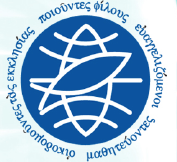                   EE-Estudios Teológicos Avanzados Sirviendo & Capacitando al Personal Hispano de EE10 Misty Valley Parkway- P.O. Box 753- Arden, North Carolina 28704Office: 828-490-4381 / eeasts@eeworks.org“Practicum” de EE – Sesión #1Actualización de Evangelismo ExplosivoIntroducciónSaludos, mi nombre es Darrell Farney. Soy de Chicago, Illinois y me siento honrado de enseñar la primera sesión de 10 semanas en-línea en el “Prácticum” de Evangelismo Explosivo.Por más de 35 años como pastor, he estado involucrado en los tres niveles de capacitación en el ambiente de la iglesia local. Por los pasados 11 años he servido como miembro del personal misionero, a tiempo completo, con Evangelismo Explosivo ayudando a presentar e introducir las herramientas de EE y sus materiales de capacitación en Iglesias a todo lo largo de la región central de los Estados Unidos.Al presente, sirvo como Coordinador de Oración de los ministerios y el personal de Evangelismo Explosivo en Estados Unidos de América.La mayoría de ustedes involucrados en este “Prácticum” de EE ya habrán participado en los tres niveles de entrenamiento de Evangelismo Explosivo. Como aprendiz, durante tu primer semestre de capacitación, fuiste enseñado en los principios bíblicos de compartir el evangelio. Como entrenador de EE te has involucrado en la capacitación de otros dos creyentes en los principios y prácticas bíblica del entrenamiento de EE, sirviendo de modelo a tus aprendices. Como maestro de clínica has pasado por un entrenamiento avanzado de EE que te cualificó para conducir seminarios de capacitación a pastores y gente laica en cualquier parte del mundo.El Dr. D James Kennedy comenzó el entrenamiento de Evangelismo Explosivo en la Iglesia Presbiteriana Coral Ridge en Ft. Lauderdale, FL en 1962 como una forma de lograr la multiplicación espiritual no solamente en su propia iglesia si no también en iglesias alrededor de toda América y últimamente en iglesias por todo el mundo.En más de 50 años, el entrenamiento de Evangelismo Explosivo ha sido implementado en iglesias locales en todas las naciones del mundo. Cientos de miles de pastores y personas laicas han sido entrenadas en EE y multiplicado en millones que han sido traídos a Jesucristo utilizando un plan reproducible para compartir las buenas nuevas del evangelio.B. Las Cuatro Fases del Ministerio Eficaz de Evangelismo Explosivo:Amistad –el evangelismo eficaz requiere relaciones amistosas. En primer lugar, EE siempre busca y enfatiza el establecer amistades, sea en un único encuentro breve o al edificar una amistad profunda durante un periodo extenso de tiempo.Evangelismo – el entrenamiento de EE equipa a los seguidores de Cristo a tomar la iniciativa en forma natural  e inofensivamente al compartir el evangelio con personas conocidas o amigos. EE equipa a los creyentes a compartir el contenido del Evangelio mientras se desarrollan las habilidades y capacidades para comunicar en una manera amorosa y efectiva en toda clase de ambiente o situaciones.Discipulado –EE cree que el evangelismo eficaz ocurre mejor en el contexto de los tres niveles de discipulado, que incluyen:Nuevos creyentes –en Su gran comisión, Cristo no instruyó a sus discípulos a que fuesen e hicieran convertidos si no que “fuesen e hicieran discípulos.” Los cristianos maduros espiritual y funcionalmente deben asumir la responsabilidad de discipular a sus hijos espirituales para que estos lleguen a ser creyentes maduros. Un bebé espiritual, madura cuando se hace responsable, reproduce discípulos y cuando es asimilado como miembro funcional de una iglesia local.Personas laicas en la Iglesia –Traer personas a Cristo es solamente el principio. Cada congregación tiene un alto porcentaje de personas que meramente asisten a los cultos. Pero cuando un asistente entrar en una relación de compañero de oración con un participante de EE  o un entrenador de EE o aprendiz, estos asistentes tienden a crecer y desear llegar a reproducirse. El discipulado que toma lugar mediante el ministerio de compañeros de oración proveé los medios para desarrollar discípulos fuertes a través de toda la iglesia.Entrenador – cuando Jesús reclutó a Sus primeros discípulos Él dijo, “Venid en pos de mí y haré que seáis pescadores de hombres.” El primer curso de entrenamiento de esos discípulos fue en evangelismo y ese curso fue uno manos-a-la-obra. En el entrenamiento manos-a-la-obra de Evangelismo Explosivo, pastores entrenados y evangelistas laicos “llevan consigo” a personas menos experimentadas mientras comparten el evangelio. En un período corto de tiempo los aprendices son incluidos gradualmente en la explicación del Evangelio hasta que finalmente el novato es capaz de conducir toda la conversación. El entrenamiento manos-a-la-obra produce más y mejores evangelistas y discípulos, lo que entonces conduce a la cuarta fase del ministerio de Evangelismo Explosivo, a saber:Crecimiento Saludable  -Evangelismo Explosivo nació en la iglesia y siempre ha sido un ministerio con base-en-la-iglesia. Evangelistas laicos se levantan en la iglesia, equipados en la iglesia, enviados desde la iglesia, comparten sin excusas sobre la iglesia, incorporan en la iglesia a nuevos creyentes y continúan alimentando a los creyentes en la iglesia. La iglesia que aplica, como es debido, el ministerio de capacitación de Evangelismo Explosivo experimentará tres tipos de crecimiento saludable.Crecimiento Espiritual -una razón por la cual los cristianos involucrados en EE crecen espiritualmente es que mediante el testificar y discipular a otros ellos están claramente obedeciendo el mandado de su Señor y en Hechos 5:32se nos dice que el Espíritu Santo ha sido dado los que le obedecen. En Hechos 1:8 Jesús establece que cuando somos llenos del Espíritu Santo recibimos poder para ser sus testigos en una manera de círculos concéntricos que siempre van ampliándose comenzando por las personas en Jerusalén, luego por los alrededores en Judea y últimamente al mundo entero. Otra razón por la cual los cristianos involucrados en EE experimentan crecimiento es que al aprender a compartir el evangelio ellos se arraigan y solidifican en lo que es conocido en círculos teológicos como “soteriología” –la doctrina de la salvación. Cuando lideres laicos en la iglesia local experimentan de primera mano el inmensurable gozo de conducir a otros a Cristo comienzan a compartir la Buena Noticia como un estilo de vida con sus APAV: Amigos, Parientes, Asociados y Vecinos. Los creyentes experimentan un significado y propósito totalmente nuevo en sus vidas y el amor de Cristo comienza a derramarse en todas sus relaciones. Jesús dijo, “En esto conocerán todos que sois mis discípulos, si tuviereis  amor los unos por los otros.” (Juan13:34-35). Según afirmamos y expresamos nuestra unidad en Cristo, como una viva realidad, el mundo conocerá que Dios le envió a Él.Crecimiento Numérico - en el primer siglo el número de seguidores de Cristo literalmente explotó de 12 a 70 a 500 a 3,000 a 5,000 y de ahí a un número tan grande que ya no podían ser contados. El número de iglesias también se multiplicó y se extendió más allá de Jerusalén, de Samaria y hasta los confines de la tierra. Para 1996, evangelismo Explosivo se había plantado (implementado) en todas las naciones del mundo. En los siguientes 50 años la multiplicación tomó lugar, como nunca antes, en las iglesias mundialmente. Al presente, EE ofrece nuevas herramientas que están siendo usadas en las iglesias a través de todo el mundo. Por ejemplo, Esperanza para Niños en sus primeros tres años tuvo niños por millones, escuchando y respondiendo al Evangelio a través de todo el mundo. Igualmente, durante los primeros tres años del Proyecto de Desarrollo Global aproximadamente unas 19,000 iglesias comenzaron a implementar el ministerio de EE. Esto ha tomado lugar porque han sido reclutados más de 450 nuevos trabajadores de campo para ayudar a pastores de iglesias. Crecimiento Organizacional –Evangelismo Explosivo está levantando estructuras para apoyar iniciativas en crecimiento para la capacitación y entrenamiento en cada continente y entre grupos de diferentes clases de personas en todas partes del mundo. Dios se mueve en el ministerio de EE y somos privilegiados al jugar una parte significativa en la cosecha final. En Revelaciones 14:15-16 el Apóstol Juan aludió a esta cosecha final, cuando dijo, “Mete tu hoz, y siega; porque la hora de segar ha llegado, pues la mies de la tierra está madura. Y el que estaba sentado sobre la nube metió su hoz en la tierra, y la tierra fue segada” Al presente existen 30 naciones que han alcanzado el nivel de naciones multiplicadoras. Esas 30 naciones comenzaron una relación multiplicadora al reunirse por vez primera en el 2010 durante el Primer Congreso de Naciones celebrado en Kuala Lumpur, en Malasia. Cada una de esas naciones fue comisionada a traer 30 naciones multiplicadoras adicionales a Ciudad del Cabo en Sudáfrica para el segundo Congreso de Naciones en Octubre del 2013. Es increíble ver cómo el Señor está bendiciendo a EE en esta demostración de expansión de la unidad a través de líneas denominacionales y culturales para ayudar a completar Su Gran Comisión en los años venideros. Creo que Dios, en parte, ha bendecido a Evangelismo Explosivo porque  el mismo fue fundado sobre cuatro principios bíblicos importantes.Cuatro Principios Bíblicos de Evangelismo ExplosivoCada cristiano ha de ser un TestigoEn Mateo 4:19 Jesús dijo a sus discípulos, “Venid en pos de mí, y os haré pescadores de hombres.” Luego en Hechos 1:8 el apostó Lucas registra, “pero recibiréis poder, cuando haya venido sobre vosotros el Espíritu Santo, y me seréis testigos en Jerusalén, en Judea, en Samaria, y hasta lo último de la tierra.”El impulso de las enseñanzas de Cristo está resumido en Su Gran Comisión que se encuentra en Mateo 28:18-20 que dice, “..: Toda potestad me es dada en el cielo y en la tierra. Por tanto, id, y haced discípulos a todas las naciones, bautizándolos en el nombre del Padre, y del Hijo, y del Espíritu Santo, enseñándoles que guarden todas las cosas que os he mandado; y he aquí yo estoy con vosotros todos los días, hasta el fin del mundo.”El primer y más obvio principio es que la iglesia es un cuerpo bajo las órdenes de Cristo de compartir el evangelio con todo el mundo. A través de los años, la más grande victoria de Satanás ha sido la de en alguna manera convencer a los creyentes de que solamente el clero profesional está autorizado a evangelizar el mundo.No obstante, en Hechos 8:1 Lucas registra que “todo fueron esparcidos…excepto los apóstoles.” Luego Lucas registra en Hechos 8:4, “pero los que fueron esparcidos iban por todas partes anunciando el Evangelio.” La frase traducida “anunciando el Evangelio” es la palabra griega “euangelidzo” que significa “evangelizando.” Esto es, todo el mundo excepto los apóstoles iban por todo lugar evangelizando. Ahora sabemos que los apóstoles hicieron su parte, pero el punto que Lucas, el escritor inspirado, señala y enfatiza aquí es que todos excepto los apóstoles también fueron y evangelizaron.En el Nuevo Testamento, se hace bien evidente que el evangelismo fue una actividad privilegiada en constante desborde tanto individual como corporativo. Cada cristiano asumió la responsabilidad y el privilegio de compartir el evangelio en el contexto natural de su vida diaria. En Juan 4 Cristo compartió con la mujer en el pozo; André compartió con su hermano Pedro en Juan 1; Felipe compartió con Nathanael en Juan 1; Pedro compartió en la puerta del templo en Hechos 3 y Pablo compartió con el carcelero de Filipo en Hechos 16:22-34.En Evangelismo Explosivo buscamos equipar a la persona laica para compartir las buena noticias del Evangelio como un estilo de vida con quienes se han desarrollado relaciones de confianza. Los capacitamos en articular eficazmente su fe, de manera que cuando se presente la oportunidad estén listos y preparados para compartir el evangelio con cualquier persona.Los pastores están para equipar (“perfeccionar”) su gente – Efesios 4:12En el cuarto capítulo de Efesios leemos que Cristo ha dado a la iglesia pastores y maestros “para perfeccionar a los santos, para la obra del ministerio, para la edificación del cuerpo de Cristo.”Por lo tanto, un criterio básico para determinar el éxito pastoral sería, “cuántos creyentes he equipado para hacer la obra del ministerio.”Creo que los pastores han sido sutilmente engañados por Satanás respecto al propósito básico del ministerio. Más del 99% de la Iglesia está compuesta de personas laicas y si esto están ASEO (ausentes sin una excusa oficial) existe muy poca duda de que la batalla se perdería. Por siglo las personas laicas han sido robadas de participar de un ministerio significativo en la iglesia porque nunca han sido equipados para servir usando los dones que Dios les ha dado.La llamada de advertencia de Cristo a los creyentes es para que se equipen y capaciten a otros en este reto inspirador, transformador y transformación del mundo, mediante el esfuerzo llamado “Su Iglesia.” Sí y cuando esto toma lugar, ocurre lo que Cristo prometió en Mateo 16:18 de que Él edificaría Su iglesia y “las fuerzas del infierno no prevalecerán contra ella.”Ciertamente creo que la Iglesia es la esperanza para el mundo y que cuando la iglesia hace lo correcto las personal laicas y perdidas salen ganando; cuando la iglesia hace lo incorrecto las personas laicas y las personas perdidas salen perdiendo.El Dr. Kennedy sentía que las personas laicas eran las más estratégicas pero también la clave menos utilizada en la evangelización del mundo. El ministerio que él comenzó 51 años atrás continua creciendo  fuertemente y ahora está equipando estudiante de 4to, 5to, y 6to grado, jóvenes, personas de la generación X, adultos, presos, sordos de toda raza, cultura, tribu y nacionalidad para que compartan el Evangelio y equipen a sus coétanos (sus iguales) para que hagan lo mismo alrededor de todo el mundo.Que emocionante es ser parte de este gran ministerio; me siento alentado por ustedes los que participan en este curso y así ampliar sus habilidades y extenderlas llevando el ministerio de EE a sus esferas de influencia hacia un nuevo nivel de efectividad. Entrenamiento Manos-a-la-ObraEn Marcos 3:14 leemos como “Jesús llamó a 12 para que estuviesen con Él,..” Uno de los ejemplos más grandes que Jesús nos dejo, es que Él se aseguró que Sus discípulos lo observaran sirviéndole a otros en Su vida diaria, de manera tal que ellos hieran lo mismo en la rutina diaria de sus vidas.Jesús constantemente modelo la importancia del entrenamiento manos-a-la-obra con sus discípulos y vemos este ejemplo según leemos a través de los Evangelios. Jesús modelo el entrenamiento manos-a-la-obra en incontables maneras durante los tres años de su ministerio terrenal.Esto es lo que distingue a Evangelismo Explosivo de otros métodos de entrenamiento en evangelismo. Actualmente nosotros llevamos a los discípulos a Salidas de Entrenamiento Práctico para mostrarles cómo compartir el evangelio.Multiplicación Espiritual – El Apóstol Pablo lo dijo mejor en 2 Timoteo 2:2 cuando escribió: “Lo que has oído de mí ante muchos testigos, esto encarga a hombres fieles que sean idóneos para enseñar también a otros.” En esta breve sección de la Escritura puedes ver la concepción de cuatro principios.Permítanme ir brevemente sobre el plan de desarrollo de liderato de EE que creo necesita ser construido en el ministerio de la iglesia local para que sea efectivo en un período de tiempo extenso. Edifique su ministerio de EE para que dure a través de, por lo menos cuatro niveles de entrenamiento.Un entrenamiento continuo en la iglesia local envuelve:Un Nivel de Aprendiz – un individuo que está aprendiendo cómo compartir su fe a través de una experiencia semanal de entrenamiento manos-a-la obra. Un Nivel de Entrenador Asociado – un individuo que por lo menos ha pasado por un ciclo de entrenamiento de EE pero que no está completamente listo para guiar un equipo de EE.Un Maestro / Entrenador – un individuo que ha asistido y completado el proceso de certificación de entrenamiento de EE.Un Maestro de Clínica (Lanzamiento) – un individuo que es un maestro / entrenador probado y ha sido certificado para conducir entrenamientos de Evangelismo Explosivo en cualquier lugar del mundo.Comentarios Finales:No soy un teólogo, pero creo que Evangelismo Explosivo explica conceptos teológicos de manera que las personas laicas pueden  envolver sus corazones alrededor de estos conceptos. Por más de los cuarenta años utilizando esta magnifica herramienta he realizado como muchos creyentes han llegado a entender la preciosa naturaleza de la salvación y han sido capaces de explicar verdades profundas en el lenguaje del diario vivir.Gracia – el estudio de la Soteriología puede sencillamente ser explicado como las Riquezas de Dios a Expensa de Jesucristo. No obtengo lo que me merezco sino que gratuitamente recibo lo que no merezco.Hombre – el estudio sobre el hombre es la ciencia de la Antropología simplemente expresado el Hombre es pecador (Romanos 3:23) y no puede salvarse a sí mismo (Romanos 6:23).Dios – el estudio sobre Dios es la disciplina conocida como Teología. Simplemente expresa que Dios es amor (1 de Juan 4:8) y Él no quiere castigarnos pero Dios también es justo y Su carácter demanda un sacrificio y pago perfecto (1 Corintios 15:3-4).Cristo – el estudio sobre Cristo es conocido como Cristología que enseña Su Deidad, que Él era y es Dios (Juan 1:1) pero también era completamente hombre (Juan 1:14) y Él murió en la cruz para pagar la penalidad por nuestros pecados (Juan 19:30; “tetelestai”) y se levando de entre los muertos (Lucas 24:34; 1 de Corintios 15:3-5) y esta preparándonos un lugar en los cielos y podemos recibir este regalo de la vida eterna:Fe – lo que no es fe: no es mero conocimiento intelectual o temporal, sino que es,lo que es fe: es confiar SOLO en Jesucristo para la vida eternaCuando los creyentes entienden completamente el significado de la substitución expiatoria entonces realizan lo maravilloso del nuevo nacimiento y la certeza de que emplearan la eternidad con Cristo en los Cielos (Romanos 8:1 – “Ahora, pues, ninguna condenación hay para los que están en Cristo Jesús,…”  Ya no estamos atados más al pecado, sino finalmente LIBRES. Los creyentes se entusiasman grandemente y comparten estas Buenas Noticias con sus Amigos, Parientes, Asociados, Vecinos y aun con Extraños que encuentras en el curso natural de sus vidas diarias. Dos Libros de Referencia:Relea Evangelismo Explosivo por Dr. D. James Kennedy, capítulo 2, en “Testificando como un Estilo de Vida”, págs. 18-30. (págs. 37-42 en la Cuarta Edición del libro)Lea “Why I Believe” por Dr. D James Kennedy, Introducción, capítulos 1 & 2 en “Why I Believe the Bible” y “The Stones Cry Out”, págs. 13-36.